Bushcraft Kamp 7 dagenOmschrijvingOverleven in de natuur, dat is wat Bushcraft letterlijk betekent. Deze week beleven we vanuit ons basiskamp, een grote lemen hut met rieten kap en vuurplaats midden in het bos. Een avond vangen we zelfs ons eigen eten.ActiviteitenHet is een week vol met actie en avontuur. Met een heuse expeditie starten we deze week, waar je ervaart om water te zuiveren, eetbare planten te herkennen, vuur te maken en overlevingstechnieken eigen maakt. We blijven niet alleen op het basiskamp, we gaan 2 dagen op safari waarbij we tijdens de GPS-tocht een visvijver tegen komen. Na onze zelf gevangen maaltijd en een gezellige kampvuuravond overnachten we in onze eigen bivak in het bos.Verder crossen we rond op een ATB en ga je klimmen in bomen, zwaaien aan een liaan en nog veel meer! Voorbeeld dagprogrammaHieronder zie je een voorbeeld zoals een dag er bij het Bushcraft Camp uit ziet.Algemeen programmaNaast de hoofdactiviteiten (highlights) horende bij het vakantiekamp hanteren we ook een algemeen programma.
Deze activiteiten zijn speciaal geselecteerd voor kinderen en zorgen voor vermaak in de ‘vrije’ uurtjes of avonduren. Het zijn dus activiteiten die echt leven onder de kinderen en heel erg populair zijn.Voorbeelden:
- Kennismakingsspelen
- Bosspelen (o.a. outdoor game cards)
- Sport- en spelactiviteiten
- Keuze onderdelen (bordspelletjes, boekje lezen e.d.)
- Kampvuur met marshmallows
- Entertainment
- Spelshow
- FilmavondSchrijf je inDit kamp is alleen voor echte avonturiers! Een halve week is ook mogelijk.Schrijf je nu in voor dit kampLocatie Oldebroek ,NederlandOver dit kampBUSHCRAFT IS VOOR ECHTE AVONTURIERS!Het Bushcraft Kamp betekent overleven in de natuur. En dat is wat je gaat doen deze week!Ons basecamp – bestaande uit een grote rietgedekte leemhut met houtstapels en vuurplaats – staat verscholen midden in het bos. Van hieruit starten we de expeditie die ons kennis laat maken met diverse overlevingstechnieken. Een onderkomen maken van materialen uit de natuur, water filteren, herkennen van eetbare planten, dierensporen zoeken, touw maken van brandnetelstengels, lepels maken uit hout en nog veel meer.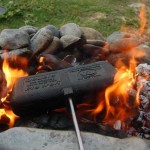 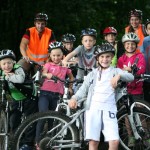 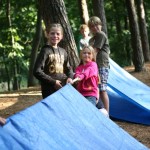 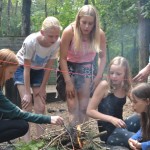 Je leert vuur maken met behulp van boomschors en een magnesiumstick. We bakken de lekkerste panini’s in onze bakijzers, koken eitje op het vuur en poffen onze eigen popcorn voor de avond. Daarna lopen we in groepjes voorzien van een zaklamp een spannende reflectortocht door de bossen.Bepakt met slaapzak, tarp, vishengel, visnet, firesteel en GPS springen we op de MTB’s en gaan we op Veluwe safari om te kijken of we alles wat we geleerd hebben in de praktijk kunnen brengen. We gaan op zoek naar een geschikte bivakplek voor de nacht, maar voor we dat doen, moeten we eerst op zoek naar ingrediënten voor de avondmaaltijd. Deze ingrediënten zijn te verdienen met opdrachten onderweg. Al vrij snel komen we een vijver tegen vol heerlijke vis. Daar werpen we onze hengels uit om voldoende te vangen voor iedereen. De GPS wijst uiteindelijk de weg naar de bivakplaats, waar de tenten voor de nacht worden opgebouwd en het vuur wordt aangestoken. We maken de gevangen vis schoon om deze vervolgens lekker te bakken boven het vuur. Als de buiken gevuld zijn en we genieten van de spannende verhalen bij het kampvuur, beleven we een nacht in de natuur. Dit is Bushcraft ten top!Verder trotseren we tijdens dit bushcraft kamp hindernissen op hoogte in ons nieuwe klimbos. Leert goed te richten tijdens het boogschieten. Je gaat boomklimmen in onze speciale monkeytrees. En als klap op de vuurpijl maak je nog een spectaculaire Freefall jump vanaf een plateau op 10 meter hoogte. Voel de adrenaline!In de vrije uurtjes kan je deelnemen aan diverse sporten, zoals voetbal, hockey, volleybal en softbal.
Maar ook spelen we gezellige (bord)spelletjes met elkaar of trek je je even terug met een mooi boek.Ook in de avonduren is er van alles te beleven. Zo bakken we marshmallows boven het kampvuur, spelen we outdoor games in het bos en is er volop entertainment met muziek en leuke spelshows.Prijs Bushcraft Camp: € 555,-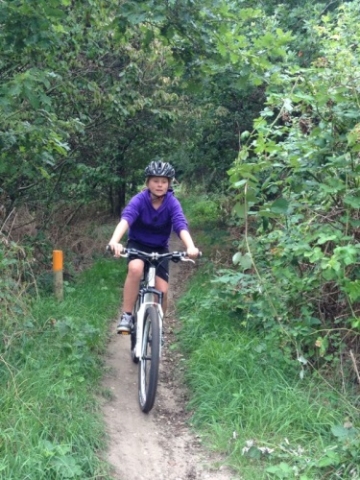 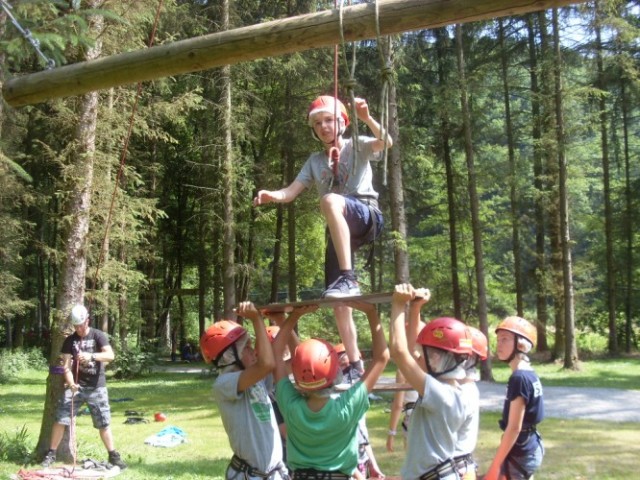 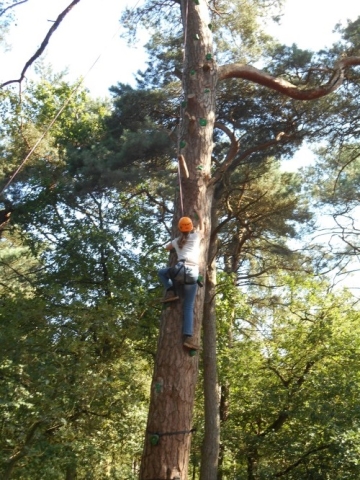 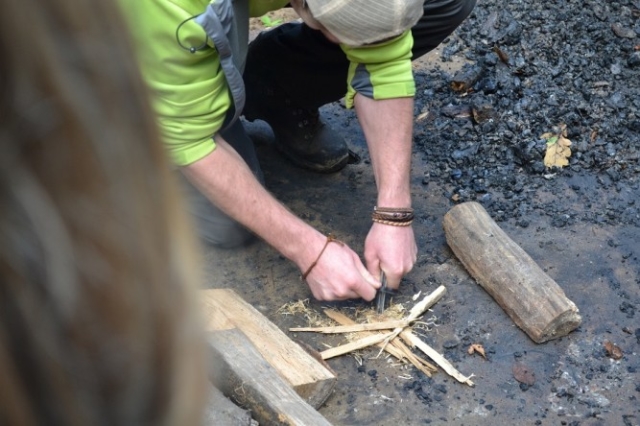 ProgrammaProgramma 08:00 uur Opstaan 08:30 uur Ontbijt 09:30 uur Fire Skills & Nature Cooking 12:30 uur Lunch 13:30 uur Walkie Talkie Nature Trail 16:30 uur Vrije tijd 17:30 uur Diner 18:30 uur Vrije tijd 19:00 uur Reflectortocht 21:30 uur BedtijdLeeftijd:10 t/m 13 jaarLocatie:Oldebroek, NederlandPrijs:€ 555,-Dagen:7Datum:Tussen 9-7-17 en 19-8-17